УРОК 1 (ОЗНАКОМИТЕЛЬНЫЙ):1. Знакомство (каждый называет свое имя, пишет на листике и прикрепляем к одежде) – 7 мин.- Здравствуйте, ребята, можно даже сказать, будущие первоклассники. С сегодняшнего дня у вас начинаются подготовительные занятия, которые познакомят вас с тем, что вы будете изучать в школе. Познакомят вас с учителями, друг с другом и, конечно же, с правилами школьного поведения.Меня зовут Татьяна Сергеевна! Давайте теперь узнаем, как вас зовут (раздаются листики, на которых дети пишут свои имена, кто не умеет, помогаем).-Хорошо, как тебя зовут?-Коля (подходим к каждому и прикрепляем листик к одежде).-Очень приятно, Коля!-А тебя как зовут?.....2. Ребята, сегодня в гости к нам пришли веселые человечки-падежи (на доске уже висят картинки человечки-падежи и мать-Склонение) И сейчас я вам расскажу сказку о падежах: (7 минут)Жили-были в большом доме шесть братьев-падежей и их мать Склонение.Каждое утро Склонение желала доброго утра своему сыну.Доброе утро, именительный падеж, … родительный, дательный, винительный, творительный, предложный падеж!Но у сыновей была своя особенность, на пожелания матери они отвечали вопросами. - Доброе утро, именительный падеж!А он отвечал: -Кто? Что? И т.д.Так они и живут по настоящее время, помогая людям говорить правильно.3. А, чтобы запомнить названия падежей, давайте, я вам сейчас расскажу, почему они так называются, а вы будете по очереди загибать пальчики, чтобы посчитать еще раз, сколько у нас человечков-падежей: (3 мин).1.Он еще не родился, а уже думали какое же дать имя, поэтому он стал – именительным 2. А этот падеж уже родился, поэтому стал родительным3. Пока этот человечек-падеж был маленьким, то ему всегда все давали, и он стал дательным.4. А вот этот человечек-падеж был большим озорником, за всяческие проделки его винили, поэтому он заслужил имя – винительный.5. Этот человечек-падеж творил только добрые дела, и его назвали творительным. (А, вы, ребята делаете добрые дела?).6. Ну и этот человечек-падеж, всегда и всем предлагал свою помощь, поэтому, его назвали предложный.4. Ребята, чтобы запомнить последовательность человечков-падежей, можно выучить одну простую фразу, из которой по первым буквам можно вспомнить, какой человечек-падеж за кем идет: ИВАН РУБИЛ ДРОВА, ВЕЛЕЛ ТАЩИТЬ ПИЛУДавайте повторим вместе. (2 мин)5. Давайте теперь споем с вами песенку, которая вам поможет запомнить человечков-падежей и их вопросы. (6 мин.)Есть шесть братьев падежейНет на свете их дружней.Согласованно живутИ порядок стерегут.Именительный  падежСамый  главный  он  из  всех.На  вопросы  кто? И что? Нам ответит так легкоА теперь   родительный,Не менее значительный.На вопрос кого? чего? Он ответит так легко!Дательный  падеж – добряк,Всё  стремится  делать  так:Дать  кому? чему? Быстрей –Чтобы жили все дружней!А Винительный  падеж,Он всегда волнуетсяИ в вопросах что? кого?  Он всем интересуется!Наш Творительный  падеж,Он гордиться  кем? И  чем?  И с предлогами  за,  подСо  словом  дружбу  бережёт.Предложный вам  сулит  успех,О  ком?  О  чём?  Поведает.Предлогами при, в, об, на,Старается, заведует.6. Ребята, давайте подведем итоги нашего урока. (5 мин)С кем мы сегодня познакомились? Как зовут этих человечков-падежей? Какие вопросы у каждого?ТЕТРАДЬ ПО ФОРМИРОВАНИЮ КАТЕГОРИИ ПАДЕЖАУ ДЕТЕЙ С ДИЗАРТРИЕЙ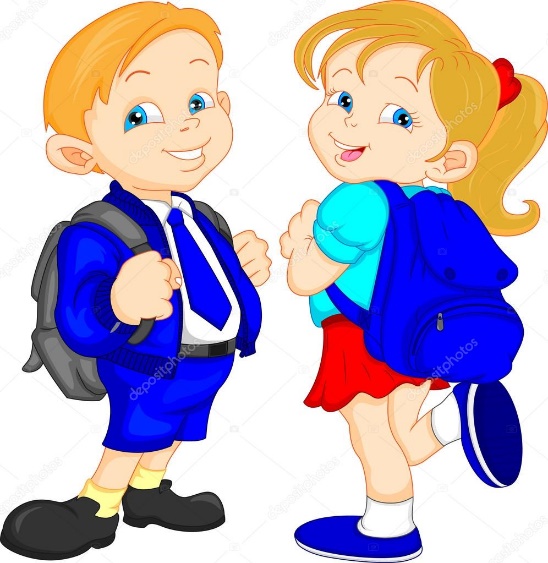 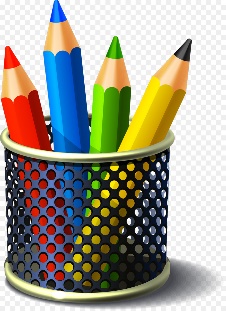 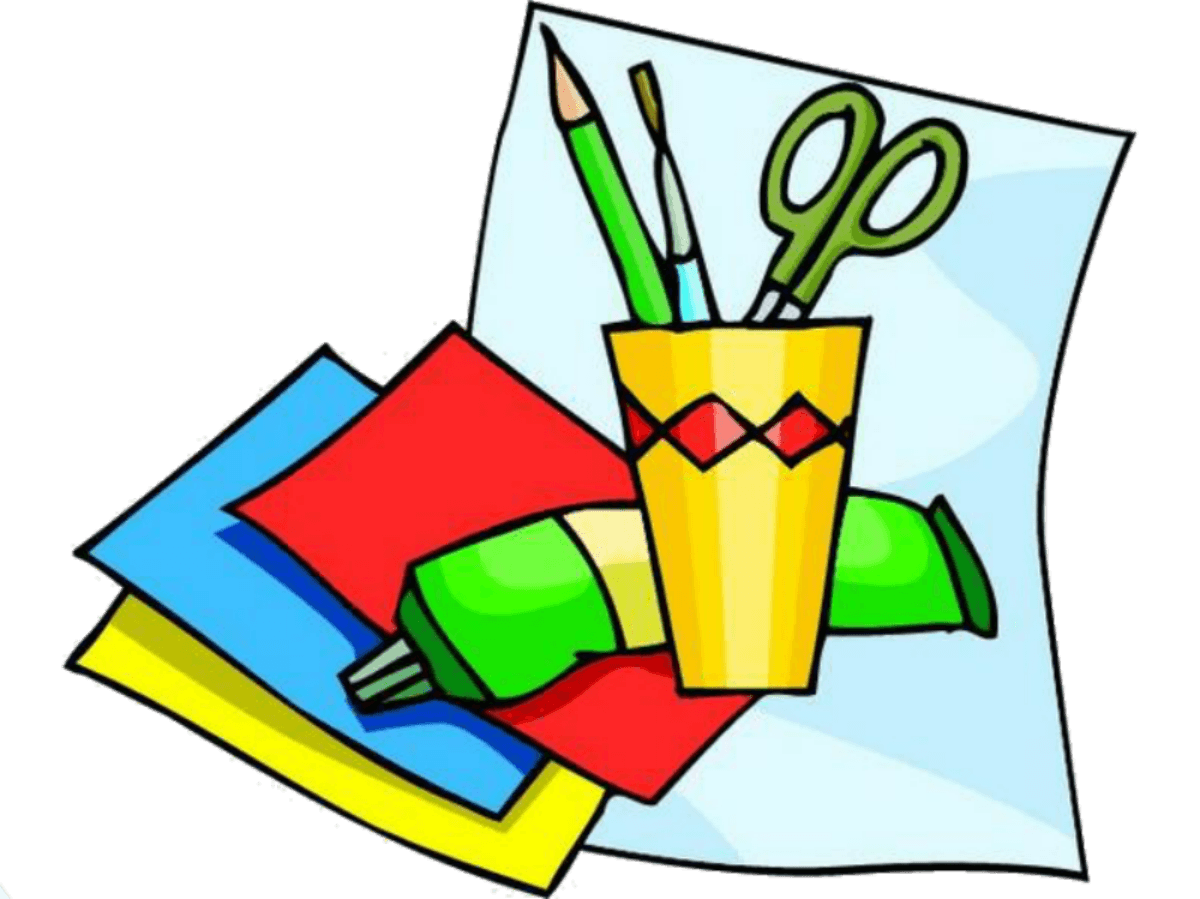 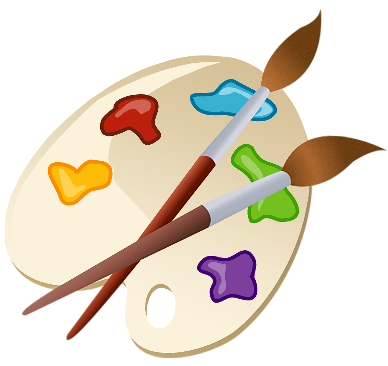                         Родительный                          Винительный                           Предложный                            падеж                                         падеж                                        падеж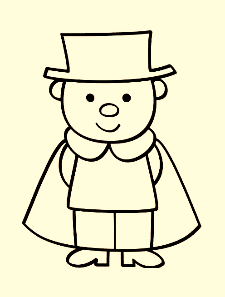 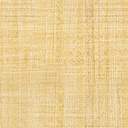 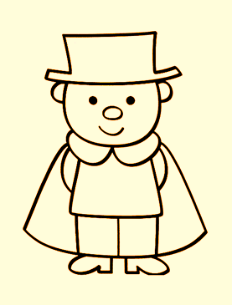 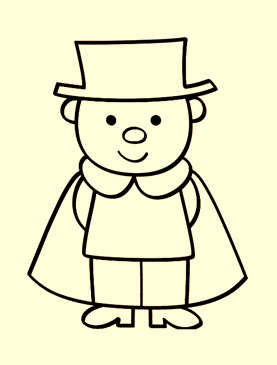 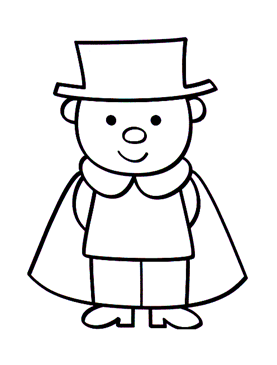 Именительный                       Дательный                                Творительный        падеж                                   падеж                                        падеж2019 г.